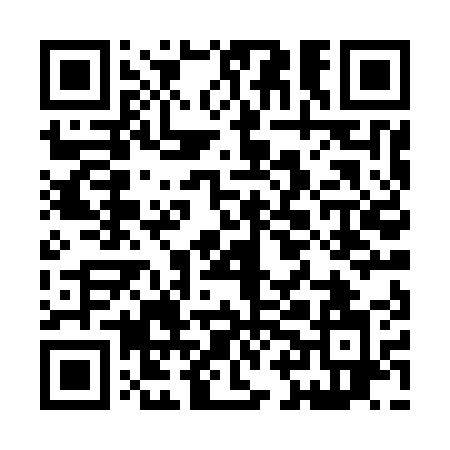 Ramadan times for Bila Hlina, Czech RepublicMon 11 Mar 2024 - Wed 10 Apr 2024High Latitude Method: Angle Based RulePrayer Calculation Method: Muslim World LeagueAsar Calculation Method: HanafiPrayer times provided by https://www.salahtimes.comDateDayFajrSuhurSunriseDhuhrAsrIftarMaghribIsha11Mon4:334:336:2212:104:055:595:597:4212Tue4:314:316:2012:104:066:016:017:4413Wed4:284:286:1812:104:086:026:027:4614Thu4:264:266:1612:094:096:046:047:4715Fri4:244:246:1312:094:106:066:067:4916Sat4:214:216:1112:094:126:076:077:5117Sun4:194:196:0912:094:136:096:097:5318Mon4:164:166:0712:084:146:116:117:5519Tue4:144:146:0512:084:156:126:127:5620Wed4:114:116:0212:084:176:146:147:5821Thu4:094:096:0012:074:186:166:168:0022Fri4:064:065:5812:074:196:176:178:0223Sat4:044:045:5612:074:216:196:198:0424Sun4:014:015:5312:064:226:206:208:0625Mon3:593:595:5112:064:236:226:228:0826Tue3:563:565:4912:064:246:246:248:1027Wed3:533:535:4712:064:266:256:258:1228Thu3:513:515:4512:054:276:276:278:1429Fri3:483:485:4212:054:286:286:288:1630Sat3:453:455:4012:054:296:306:308:1831Sun4:434:436:381:045:307:327:329:201Mon4:404:406:361:045:327:337:339:222Tue4:374:376:341:045:337:357:359:243Wed4:354:356:311:035:347:367:369:264Thu4:324:326:291:035:357:387:389:285Fri4:294:296:271:035:367:407:409:306Sat4:264:266:251:035:377:417:419:327Sun4:244:246:231:025:387:437:439:358Mon4:214:216:211:025:407:447:449:379Tue4:184:186:181:025:417:467:469:3910Wed4:154:156:161:015:427:487:489:41